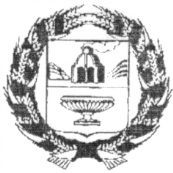 АДМИНИСТРАЦИЯ ЗАРИНСКОГО РАЙОНААЛТАЙСКОГО КРАЯП О С Т А Н О В Л Е Н И Ег. Заринск  21.09. 2023                                                                                                         № _708__О создании муниципального маневренного жилищного фонда муниципального образования Заринский район Алтайского краяВ соответствии с Федеральными законами от 06.10.2003 № 131-ФЗ «Об общих принципах организации местного самоуправления в РФ», от 29.12.2004 №189-ФЗ «Жилищный кодекс Российской Федерации», Уставом муниципального образования Заринский район, Администрация районаП О С Т А Н О В Л Я Е Т:            1.Создать муниципальный маневренный жилищный фонд муниципального образования Заринский район Алтайского края в составе квартир, расположенных по адресам:            - 659113, Алтайский край, Заринский район, село Новозыряново, улица Калинина, дом №50, квартира №7;            - 659113, Алтайский край, Заринский район, село Новозыряново, улица Калинина, дом №50, квартира №8.           2. Данное постановление обнародовать на официальном сайте Администрации Заринского района           3. Контроль исполнения настоящего постановления оставляю за собой.Первый заместитель главыАдминистрации  района  			                                         С.Е. Полякова